Job Description dated	June 2021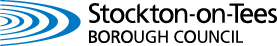 PERSON SPECIFICATIONPerson Specification dated 	7 June 2021JOB DESCRIPTIONJOB DESCRIPTIONJOB DESCRIPTIONDIRECTORATE:SERVICE AREA: DIRECTORATE:SERVICE AREA: DIRECTORATE:SERVICE AREA: DIRECTORATE:SERVICE AREA: Children’s ServicesHelp & SupportChildren’s ServicesHelp & SupportChildren’s ServicesHelp & SupportJOB TITLEJOB TITLEJOB TITLEJOB TITLEApprentice Careers AdviserApprentice Careers AdviserApprentice Careers AdviserREPORTING TO:REPORTING TO:REPORTING TO:REPORTING TO:Team ManagerTeam ManagerTeam ManagerAPPRENTICESHIP QUALIFICATIONAPPRENTICESHIP QUALIFICATIONAPPRENTICESHIP QUALIFICATIONAPPRENTICESHIP QUALIFICATIONCareer Development Professional Level 6Career Development Professional Level 6Career Development Professional Level 6APPRENTICESHIP DURATION:APPRENTICESHIP DURATION:APPRENTICESHIP DURATION:APPRENTICESHIP DURATION:24 months + EPA period24 months + EPA period24 months + EPA period1.JOB SUMMARY: JOB SUMMARY: JOB SUMMARY: JOB SUMMARY: JOB SUMMARY: JOB SUMMARY: 1.To train as a Careers Adviser within Youth Direction. To manage a caseload of vulnerable & targeted young people and work collaboratively to ensure they have access to all available education, employment, training and personal development opportunities. This includes young people who are Not in Education, Employment or Training (NEET) and those identified by the Risk Of NEET Indicator (RONI) as being at risk of not making successful post-16 progress. To provide individual support to young people to overcome barriers to learning; to provide information, advice and Guidance in order to support their readiness and decision making in applying for education, employment and training opportunities; and support to attend activities which promote engagement in post-16 learning. To work towards completion of the above Apprenticeship Qualification whilst gaining relevant on the job work experience.To train as a Careers Adviser within Youth Direction. To manage a caseload of vulnerable & targeted young people and work collaboratively to ensure they have access to all available education, employment, training and personal development opportunities. This includes young people who are Not in Education, Employment or Training (NEET) and those identified by the Risk Of NEET Indicator (RONI) as being at risk of not making successful post-16 progress. To provide individual support to young people to overcome barriers to learning; to provide information, advice and Guidance in order to support their readiness and decision making in applying for education, employment and training opportunities; and support to attend activities which promote engagement in post-16 learning. To work towards completion of the above Apprenticeship Qualification whilst gaining relevant on the job work experience.To train as a Careers Adviser within Youth Direction. To manage a caseload of vulnerable & targeted young people and work collaboratively to ensure they have access to all available education, employment, training and personal development opportunities. This includes young people who are Not in Education, Employment or Training (NEET) and those identified by the Risk Of NEET Indicator (RONI) as being at risk of not making successful post-16 progress. To provide individual support to young people to overcome barriers to learning; to provide information, advice and Guidance in order to support their readiness and decision making in applying for education, employment and training opportunities; and support to attend activities which promote engagement in post-16 learning. To work towards completion of the above Apprenticeship Qualification whilst gaining relevant on the job work experience.To train as a Careers Adviser within Youth Direction. To manage a caseload of vulnerable & targeted young people and work collaboratively to ensure they have access to all available education, employment, training and personal development opportunities. This includes young people who are Not in Education, Employment or Training (NEET) and those identified by the Risk Of NEET Indicator (RONI) as being at risk of not making successful post-16 progress. To provide individual support to young people to overcome barriers to learning; to provide information, advice and Guidance in order to support their readiness and decision making in applying for education, employment and training opportunities; and support to attend activities which promote engagement in post-16 learning. To work towards completion of the above Apprenticeship Qualification whilst gaining relevant on the job work experience.To train as a Careers Adviser within Youth Direction. To manage a caseload of vulnerable & targeted young people and work collaboratively to ensure they have access to all available education, employment, training and personal development opportunities. This includes young people who are Not in Education, Employment or Training (NEET) and those identified by the Risk Of NEET Indicator (RONI) as being at risk of not making successful post-16 progress. To provide individual support to young people to overcome barriers to learning; to provide information, advice and Guidance in order to support their readiness and decision making in applying for education, employment and training opportunities; and support to attend activities which promote engagement in post-16 learning. To work towards completion of the above Apprenticeship Qualification whilst gaining relevant on the job work experience.To train as a Careers Adviser within Youth Direction. To manage a caseload of vulnerable & targeted young people and work collaboratively to ensure they have access to all available education, employment, training and personal development opportunities. This includes young people who are Not in Education, Employment or Training (NEET) and those identified by the Risk Of NEET Indicator (RONI) as being at risk of not making successful post-16 progress. To provide individual support to young people to overcome barriers to learning; to provide information, advice and Guidance in order to support their readiness and decision making in applying for education, employment and training opportunities; and support to attend activities which promote engagement in post-16 learning. To work towards completion of the above Apprenticeship Qualification whilst gaining relevant on the job work experience.2.MAIN RESPONSIBILITIES AND REQUIREMENTSMAIN RESPONSIBILITIES AND REQUIREMENTSMAIN RESPONSIBILITIES AND REQUIREMENTSMAIN RESPONSIBILITIES AND REQUIREMENTSMAIN RESPONSIBILITIES AND REQUIREMENTSMAIN RESPONSIBILITIES AND REQUIREMENTS1To provide impartial and comprehensive Information, Advice, Guidance and support to vulnerable young people, raising their aspirations and overcoming barriers to learning.To provide impartial and comprehensive Information, Advice, Guidance and support to vulnerable young people, raising their aspirations and overcoming barriers to learning.To provide impartial and comprehensive Information, Advice, Guidance and support to vulnerable young people, raising their aspirations and overcoming barriers to learning.To provide impartial and comprehensive Information, Advice, Guidance and support to vulnerable young people, raising their aspirations and overcoming barriers to learning.To provide impartial and comprehensive Information, Advice, Guidance and support to vulnerable young people, raising their aspirations and overcoming barriers to learning.2To work in partnership with young people, their parents and carers in identifying their needs and strengths and, where appropriate, develop personal action plans.  To work in partnership with young people, their parents and carers in identifying their needs and strengths and, where appropriate, develop personal action plans.  To work in partnership with young people, their parents and carers in identifying their needs and strengths and, where appropriate, develop personal action plans.  To work in partnership with young people, their parents and carers in identifying their needs and strengths and, where appropriate, develop personal action plans.  To work in partnership with young people, their parents and carers in identifying their needs and strengths and, where appropriate, develop personal action plans.  3To manage a caseload of young people and ensure this adheres to locally and nationally agreed guidance on the support of targeted and vulnerable young people.To manage a caseload of young people and ensure this adheres to locally and nationally agreed guidance on the support of targeted and vulnerable young people.To manage a caseload of young people and ensure this adheres to locally and nationally agreed guidance on the support of targeted and vulnerable young people.To manage a caseload of young people and ensure this adheres to locally and nationally agreed guidance on the support of targeted and vulnerable young people.To manage a caseload of young people and ensure this adheres to locally and nationally agreed guidance on the support of targeted and vulnerable young people.4To undertake in depth interviews/needs assessments and provide information and referrals to appropriate partner agencies.To undertake in depth interviews/needs assessments and provide information and referrals to appropriate partner agencies.To undertake in depth interviews/needs assessments and provide information and referrals to appropriate partner agencies.To undertake in depth interviews/needs assessments and provide information and referrals to appropriate partner agencies.To undertake in depth interviews/needs assessments and provide information and referrals to appropriate partner agencies.5To use the Risk Of NEET Indicator to identify young people aged 13-19, both targeting preventative work with those In Learning (pre-16 and post-16) and focusing on re-engagement activity with those who are NEET.To use the Risk Of NEET Indicator to identify young people aged 13-19, both targeting preventative work with those In Learning (pre-16 and post-16) and focusing on re-engagement activity with those who are NEET.To use the Risk Of NEET Indicator to identify young people aged 13-19, both targeting preventative work with those In Learning (pre-16 and post-16) and focusing on re-engagement activity with those who are NEET.To use the Risk Of NEET Indicator to identify young people aged 13-19, both targeting preventative work with those In Learning (pre-16 and post-16) and focusing on re-engagement activity with those who are NEET.To use the Risk Of NEET Indicator to identify young people aged 13-19, both targeting preventative work with those In Learning (pre-16 and post-16) and focusing on re-engagement activity with those who are NEET.6To broker access to learning, training and personal development opportunities for young people.To broker access to learning, training and personal development opportunities for young people.To broker access to learning, training and personal development opportunities for young people.To broker access to learning, training and personal development opportunities for young people.To broker access to learning, training and personal development opportunities for young people.7To use NEET Assessment tools to assess the support needs of NEET clients.To use NEET Assessment tools to assess the support needs of NEET clients.To use NEET Assessment tools to assess the support needs of NEET clients.To use NEET Assessment tools to assess the support needs of NEET clients.To use NEET Assessment tools to assess the support needs of NEET clients.8To record activity that will assist in the quality assurance process. To maintain accurate records using the CCIS client management system and adhere to guidance regarding this.To record activity that will assist in the quality assurance process. To maintain accurate records using the CCIS client management system and adhere to guidance regarding this.To record activity that will assist in the quality assurance process. To maintain accurate records using the CCIS client management system and adhere to guidance regarding this.To record activity that will assist in the quality assurance process. To maintain accurate records using the CCIS client management system and adhere to guidance regarding this.To record activity that will assist in the quality assurance process. To maintain accurate records using the CCIS client management system and adhere to guidance regarding this.9To work in partnership with other professionals and organisations to ensure the co-ordination of relevant support services and networks for young people. To work in partnership with other professionals and organisations to ensure the co-ordination of relevant support services and networks for young people. To work in partnership with other professionals and organisations to ensure the co-ordination of relevant support services and networks for young people. To work in partnership with other professionals and organisations to ensure the co-ordination of relevant support services and networks for young people. To work in partnership with other professionals and organisations to ensure the co-ordination of relevant support services and networks for young people. 10To contribute to the increase in the number of young people staying in learning as outlined through Raising the Participation Age.To contribute to the increase in the number of young people staying in learning as outlined through Raising the Participation Age.To contribute to the increase in the number of young people staying in learning as outlined through Raising the Participation Age.To contribute to the increase in the number of young people staying in learning as outlined through Raising the Participation Age.To contribute to the increase in the number of young people staying in learning as outlined through Raising the Participation Age.11To respond innovatively to the needs of young people, acting as advocate in their interests and promoting their participation in service delivery.To respond innovatively to the needs of young people, acting as advocate in their interests and promoting their participation in service delivery.To respond innovatively to the needs of young people, acting as advocate in their interests and promoting their participation in service delivery.To respond innovatively to the needs of young people, acting as advocate in their interests and promoting their participation in service delivery.To respond innovatively to the needs of young people, acting as advocate in their interests and promoting their participation in service delivery.12To contribute to the achievement of service objectives, including increasing the number of young people In Learning and reducing the proportion of young people aged 16-19 years who are NEET.To contribute to the achievement of service objectives, including increasing the number of young people In Learning and reducing the proportion of young people aged 16-19 years who are NEET.To contribute to the achievement of service objectives, including increasing the number of young people In Learning and reducing the proportion of young people aged 16-19 years who are NEET.To contribute to the achievement of service objectives, including increasing the number of young people In Learning and reducing the proportion of young people aged 16-19 years who are NEET.To contribute to the achievement of service objectives, including increasing the number of young people In Learning and reducing the proportion of young people aged 16-19 years who are NEET.13To assist the Youth Direction Manager in ensuring that young people have access to a wide range of universal, preventative, targeted and intensive youth support services, ensuring the delivery of the full youth offer including places to go, things to do, Information, Advice and Guidance (IAG) and targeted support.To assist the Youth Direction Manager in ensuring that young people have access to a wide range of universal, preventative, targeted and intensive youth support services, ensuring the delivery of the full youth offer including places to go, things to do, Information, Advice and Guidance (IAG) and targeted support.To assist the Youth Direction Manager in ensuring that young people have access to a wide range of universal, preventative, targeted and intensive youth support services, ensuring the delivery of the full youth offer including places to go, things to do, Information, Advice and Guidance (IAG) and targeted support.To assist the Youth Direction Manager in ensuring that young people have access to a wide range of universal, preventative, targeted and intensive youth support services, ensuring the delivery of the full youth offer including places to go, things to do, Information, Advice and Guidance (IAG) and targeted support.To assist the Youth Direction Manager in ensuring that young people have access to a wide range of universal, preventative, targeted and intensive youth support services, ensuring the delivery of the full youth offer including places to go, things to do, Information, Advice and Guidance (IAG) and targeted support.14To record all activity on the appropriate client management information systems.To record all activity on the appropriate client management information systems.To record all activity on the appropriate client management information systems.To record all activity on the appropriate client management information systems.To record all activity on the appropriate client management information systems.15To represent Youth Direction at relevant meetings, and to work in a variety of setings as requested.To represent Youth Direction at relevant meetings, and to work in a variety of setings as requested.To represent Youth Direction at relevant meetings, and to work in a variety of setings as requested.To represent Youth Direction at relevant meetings, and to work in a variety of setings as requested.To represent Youth Direction at relevant meetings, and to work in a variety of setings as requested.3GENERALGENERALGENERALGENERALGENERALGENERAL3Other Duties - The duties and responsibilities in this job description are not exhaustive. The post holder may be required to undertake other duties from time to time within the general scope of the post. Any such duties should not substantially change the general character of the post. Duties and responsibilities outside of the general scope of this grade of post will be with the consent of the post holderWorkforce Culture and supporting behaviours and Code of Conduct – The post holder is required to carry out the duties in accordance with Workforce Culture and supporting behaviours, code of conduct, professional standards and promote equality and diversity in the workplace.Shaping a Brighter Future – The post holder will embrace the Council’s “Shaping a Brighter Future” programme.Personal Development – As defined by the Council’s Culture Statement, all employees will take responsibility for their own development Customer Services – The post holder is required to ensure that all customers both internal and external, receive a consistently high-quality level of service, commensurate to the standards required by Stockton on Tees Borough CouncilPolicies and Procedures – The post holder is required to adhere to all Council Policies and Procedures.Health and Safety – The post holder has a responsibility for their own health and safety and is required to carry out the duties in accordance with the Council Health and Safety policies and procedures.Safeguarding – All employees need to be aware of the possible abuse of children and vulnerable adults and if you are concerned you need to follow the Stockton Council’s Safeguarding Policy. In addition, employees working with children and vulnerable adults have a responsibility to safeguard and promote the welfare of children and vulnerable adults during the course of their work.Other Duties - The duties and responsibilities in this job description are not exhaustive. The post holder may be required to undertake other duties from time to time within the general scope of the post. Any such duties should not substantially change the general character of the post. Duties and responsibilities outside of the general scope of this grade of post will be with the consent of the post holderWorkforce Culture and supporting behaviours and Code of Conduct – The post holder is required to carry out the duties in accordance with Workforce Culture and supporting behaviours, code of conduct, professional standards and promote equality and diversity in the workplace.Shaping a Brighter Future – The post holder will embrace the Council’s “Shaping a Brighter Future” programme.Personal Development – As defined by the Council’s Culture Statement, all employees will take responsibility for their own development Customer Services – The post holder is required to ensure that all customers both internal and external, receive a consistently high-quality level of service, commensurate to the standards required by Stockton on Tees Borough CouncilPolicies and Procedures – The post holder is required to adhere to all Council Policies and Procedures.Health and Safety – The post holder has a responsibility for their own health and safety and is required to carry out the duties in accordance with the Council Health and Safety policies and procedures.Safeguarding – All employees need to be aware of the possible abuse of children and vulnerable adults and if you are concerned you need to follow the Stockton Council’s Safeguarding Policy. In addition, employees working with children and vulnerable adults have a responsibility to safeguard and promote the welfare of children and vulnerable adults during the course of their work.Other Duties - The duties and responsibilities in this job description are not exhaustive. The post holder may be required to undertake other duties from time to time within the general scope of the post. Any such duties should not substantially change the general character of the post. Duties and responsibilities outside of the general scope of this grade of post will be with the consent of the post holderWorkforce Culture and supporting behaviours and Code of Conduct – The post holder is required to carry out the duties in accordance with Workforce Culture and supporting behaviours, code of conduct, professional standards and promote equality and diversity in the workplace.Shaping a Brighter Future – The post holder will embrace the Council’s “Shaping a Brighter Future” programme.Personal Development – As defined by the Council’s Culture Statement, all employees will take responsibility for their own development Customer Services – The post holder is required to ensure that all customers both internal and external, receive a consistently high-quality level of service, commensurate to the standards required by Stockton on Tees Borough CouncilPolicies and Procedures – The post holder is required to adhere to all Council Policies and Procedures.Health and Safety – The post holder has a responsibility for their own health and safety and is required to carry out the duties in accordance with the Council Health and Safety policies and procedures.Safeguarding – All employees need to be aware of the possible abuse of children and vulnerable adults and if you are concerned you need to follow the Stockton Council’s Safeguarding Policy. In addition, employees working with children and vulnerable adults have a responsibility to safeguard and promote the welfare of children and vulnerable adults during the course of their work.Other Duties - The duties and responsibilities in this job description are not exhaustive. The post holder may be required to undertake other duties from time to time within the general scope of the post. Any such duties should not substantially change the general character of the post. Duties and responsibilities outside of the general scope of this grade of post will be with the consent of the post holderWorkforce Culture and supporting behaviours and Code of Conduct – The post holder is required to carry out the duties in accordance with Workforce Culture and supporting behaviours, code of conduct, professional standards and promote equality and diversity in the workplace.Shaping a Brighter Future – The post holder will embrace the Council’s “Shaping a Brighter Future” programme.Personal Development – As defined by the Council’s Culture Statement, all employees will take responsibility for their own development Customer Services – The post holder is required to ensure that all customers both internal and external, receive a consistently high-quality level of service, commensurate to the standards required by Stockton on Tees Borough CouncilPolicies and Procedures – The post holder is required to adhere to all Council Policies and Procedures.Health and Safety – The post holder has a responsibility for their own health and safety and is required to carry out the duties in accordance with the Council Health and Safety policies and procedures.Safeguarding – All employees need to be aware of the possible abuse of children and vulnerable adults and if you are concerned you need to follow the Stockton Council’s Safeguarding Policy. In addition, employees working with children and vulnerable adults have a responsibility to safeguard and promote the welfare of children and vulnerable adults during the course of their work.Other Duties - The duties and responsibilities in this job description are not exhaustive. The post holder may be required to undertake other duties from time to time within the general scope of the post. Any such duties should not substantially change the general character of the post. Duties and responsibilities outside of the general scope of this grade of post will be with the consent of the post holderWorkforce Culture and supporting behaviours and Code of Conduct – The post holder is required to carry out the duties in accordance with Workforce Culture and supporting behaviours, code of conduct, professional standards and promote equality and diversity in the workplace.Shaping a Brighter Future – The post holder will embrace the Council’s “Shaping a Brighter Future” programme.Personal Development – As defined by the Council’s Culture Statement, all employees will take responsibility for their own development Customer Services – The post holder is required to ensure that all customers both internal and external, receive a consistently high-quality level of service, commensurate to the standards required by Stockton on Tees Borough CouncilPolicies and Procedures – The post holder is required to adhere to all Council Policies and Procedures.Health and Safety – The post holder has a responsibility for their own health and safety and is required to carry out the duties in accordance with the Council Health and Safety policies and procedures.Safeguarding – All employees need to be aware of the possible abuse of children and vulnerable adults and if you are concerned you need to follow the Stockton Council’s Safeguarding Policy. In addition, employees working with children and vulnerable adults have a responsibility to safeguard and promote the welfare of children and vulnerable adults during the course of their work.Other Duties - The duties and responsibilities in this job description are not exhaustive. The post holder may be required to undertake other duties from time to time within the general scope of the post. Any such duties should not substantially change the general character of the post. Duties and responsibilities outside of the general scope of this grade of post will be with the consent of the post holderWorkforce Culture and supporting behaviours and Code of Conduct – The post holder is required to carry out the duties in accordance with Workforce Culture and supporting behaviours, code of conduct, professional standards and promote equality and diversity in the workplace.Shaping a Brighter Future – The post holder will embrace the Council’s “Shaping a Brighter Future” programme.Personal Development – As defined by the Council’s Culture Statement, all employees will take responsibility for their own development Customer Services – The post holder is required to ensure that all customers both internal and external, receive a consistently high-quality level of service, commensurate to the standards required by Stockton on Tees Borough CouncilPolicies and Procedures – The post holder is required to adhere to all Council Policies and Procedures.Health and Safety – The post holder has a responsibility for their own health and safety and is required to carry out the duties in accordance with the Council Health and Safety policies and procedures.Safeguarding – All employees need to be aware of the possible abuse of children and vulnerable adults and if you are concerned you need to follow the Stockton Council’s Safeguarding Policy. In addition, employees working with children and vulnerable adults have a responsibility to safeguard and promote the welfare of children and vulnerable adults during the course of their work.NameNameSignatureDateJob Description written by (Manager)Job Description written by (Manager)Job Description written by (Manager)….................…………….................…………….................…………….................…………Job Description agreed by (Apprentice)Job Description agreed by (Apprentice)Job Description agreed by (Apprentice)….................…………….................…………….................…………….................…………Job TitleApprentice Careers AdviserApprentice Careers AdviserDirectorate / Service AreaChildren’s ServicesHelp & Support – Youth DirectionESSENTIALDESIRABLEMEANS OF ASSESSMENTQualifications Level 3 qualification or above (e.g. A-levels / BTECs)andMaths and English at Level 2 / GCSE Grade C / 4 or above.PLEASE NOTE: You must not hold an existing qualification at the same or higher level as this apprenticeship, or in a similar subject Training in areas related to vulnerable & targeted young people’s needsNVQ3 or NVQ4 Diploma in Information Advice Guidance (IAG)Application form / CertificatesExperienceWorking as part of a team (this could be in a sporting, educational, work or social setting) as well as demonstrating use of own initiativeWorking with members of the public / CustomersExperience of managing and prioritising workloadsDeveloping interventions or action plans for individualsWork with schools and/or colleges and other learning providersWork with disadvantaged and excluded young peopleExperience of partnership workingApplication / Interview / ReferencesKnowledge & SkillsExcellent communication & interpersonal skills ability to communicate openly, honestly and accuratelylistening skills applying professional curiosity to understand and assess information to provide advice and supportIT Skills in Microsoft Office inc. Outlook, Word and ExcelGood Organisational Skills and the ability to work to deadlinesMotivational skillsPresentation skillsKnowledge and understanding of barriers to learningKnowledge of how key agencies work together in supporting individuals and familiesSafeguarding agenda and principlesUse of client management systemsExperience of providing support in a sensitive mannerAdvocacy for young peopleApplication / Interview / ReferencesSpecific behaviours relevant to the postDemonstrate the Council’s behaviours which underpin the Culture Statement Committed to own personal development Flexible approach to workThe ability to solve problems logically Self-motivated and the ability to work to tight deadlinesHigh personal standards and self-disciplineCompassion, Dignity & Respect for othersResilienceApplication / Interview / ReferencesOther requirementsDue to the frequent need for travel across and outside the Borough the need to travel independently is a requirement of this postSubject to an enhanced DBS checkApplication / DBS 